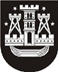 KLAIPĖDOS MIESTO SAVIVALDYBĖS TARYBASPRENDIMASDĖL KLASIŲ IR MOKINIŲ skaičiaus KLAIPĖDOS MIESTO SAVIVALDYBĖS bendrojo ugdymo mokyklose 2020–2021 mokslo metams NUSTATYMO2020 m. vasario 27 d. Nr. T2-29KlaipėdaVadovaudamasi Lietuvos Respublikos vietos savivaldos įstatymo 16 straipsnio 4 dalimi ir Priėmimo į valstybinę ir savivaldybės bendrojo ugdymo mokyklą, profesinio mokymo įstaigą bendrųjų kriterijų sąrašo, patvirtinto Lietuvos Respublikos švietimo, mokslo ir sporto ministro 2004 m. birželio 25 d. įsakymu Nr. ISAK-1019 „Dėl Priėmimo į valstybinę ir savivaldybės bendrojo ugdymo mokyklą, profesinio mokymo įstaigą bendrųjų kriterijų sąrašo patvirtinimo“, 3 punktu, Klaipėdos miesto savivaldybės taryba nusprendžia:1. Nustatyti klasių ir mokinių skaičių Klaipėdos miesto savivaldybės bendrojo ugdymo mokyklose 2020–2021 mokslo metams (priedas). 2. Skelbti šį sprendimą Teisės aktų registre ir Klaipėdos miesto savivaldybės interneto svetainėje.Savivaldybės merasVytautas Grubliauskas